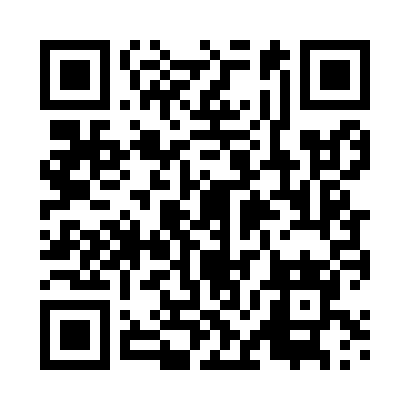 Prayer times for Kolki, PolandWed 1 May 2024 - Fri 31 May 2024High Latitude Method: Angle Based RulePrayer Calculation Method: Muslim World LeagueAsar Calculation Method: HanafiPrayer times provided by https://www.salahtimes.comDateDayFajrSunriseDhuhrAsrMaghribIsha1Wed2:425:2312:556:048:2710:582Thu2:415:2112:546:058:2911:003Fri2:415:1912:546:068:3011:004Sat2:405:1712:546:078:3211:015Sun2:395:1512:546:088:3411:026Mon2:385:1412:546:098:3611:027Tue2:375:1212:546:108:3711:038Wed2:375:1012:546:118:3911:049Thu2:365:0812:546:128:4111:0410Fri2:355:0612:546:138:4211:0511Sat2:345:0512:546:148:4411:0612Sun2:345:0312:546:158:4611:0713Mon2:335:0112:546:168:4711:0714Tue2:325:0012:546:178:4911:0815Wed2:324:5812:546:188:5111:0916Thu2:314:5612:546:198:5211:0917Fri2:314:5512:546:208:5411:1018Sat2:304:5312:546:218:5511:1119Sun2:294:5212:546:228:5711:1120Mon2:294:5012:546:228:5811:1221Tue2:284:4912:546:239:0011:1322Wed2:284:4812:546:249:0111:1423Thu2:274:4612:546:259:0311:1424Fri2:274:4512:546:269:0411:1525Sat2:264:4412:556:279:0611:1626Sun2:264:4312:556:279:0711:1627Mon2:264:4212:556:289:0811:1728Tue2:254:4112:556:299:1011:1729Wed2:254:4012:556:309:1111:1830Thu2:254:3912:556:309:1211:1931Fri2:244:3812:556:319:1311:19